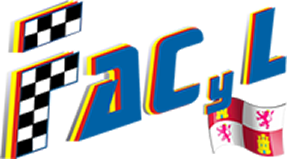 FEDERACIÓN DE AUTOMOVILISMODE CASTILLA Y LEÓNPASAPORTE ADMINISTRATIVOFEDERACIÓN DE AUTOMOVILISMODE CASTILLA Y LEÓNPASAPORTE ADMINISTRATIVOFEDERACIÓN DE AUTOMOVILISMODE CASTILLA Y LEÓNPASAPORTE ADMINISTRATIVOFEDERACIÓN DE AUTOMOVILISMODE CASTILLA Y LEÓNPASAPORTE ADMINISTRATIVOLICENCIA DE COMPETIDORLICENCIA DE COMPETIDORLICENCIA DE COMPETIDORLICENCIA DE COMPETIDORNOMBRE DEL COMPETIDORNOMBRE DEL COMPETIDORNOMBRE DEL COMPETIDORNOMBRE DEL COMPETIDORCONDUCTORFOTOFOTONOMBREFIRMACONDUCTORFOTOFOTOAPELLIDOSCONDUCTORFOTOFOTOLICENCIACONDUCTORFOTOFOTOGRUPOCONDUCTORFOTOFOTOFACTOR RHCOPILOTOFOTOFOTONOMBREFIRMACOPILOTOFOTOFOTOAPELLIDOSCOPILOTOFOTOFOTOLICENCIACOPILOTOFOTOFOTOGRUPOCOPILOTOFOTOFOTOFACTOR RHVEHICULOGRUPOMARCAVEHICULOCLASEMODELOVEHICULOCILINDRADAMATRICULAVEHICULONº BASTIDOR